Секрет счастливой семейной жизни раскрыли супруги-юбилярыЧествование юбиляров семейной жизни накануне празднования Дня семьи, любви и верности в последние годы стало доброй традицией.5 июля сотрудники отдела ЗАГС совместно с руководителем общественной приемной губернатора Татьяной Лепехиной, заместителем главы Никольского 1-го сельского поселения Евгением Мануйловым в преддверии Дня семьи, любви и верности пришли в гости к супругам Георгию Максимовичу и Евдокии Минаевне Черневым, жителям с. Никольское 2-е, которые в этом году отметили 58 лет со дня свадьбы.Юбиляры, смущаясь, рассказали историю своей любви, как повстречались, как полюбили друг друга и больше не расставались никогда. Евдокия Минаевна всю жизнь работала в колхозе, там же, рядом с ней, трудился и её супруг. Родственники поделились историей: «Когда молодые пришли в сельский Совет расписываться, Георгий Максимович забыл паспорт и, не раздумывая, поехал на велосипеде за 20 км, чтобы не откладывать свадьбу». Супруга вспоминает, что обручальные кольца жених выточил из денежных монет. Секрет долголетия семейной жизни, считают они, - в совместном преодолении трудностей. Черневы воспитали двоих детей и помогают растить внуков.Музыкальный подарок юбиляром преподнесли Александр Горлов и Юрий Маренков. В их исполнении прозвучали песни 60-х годов. Супруги Черневы благодарили за поздравления и пригласили всех прийти в гости еще раз, когда они будут отмечать бриллиантовый юбилей.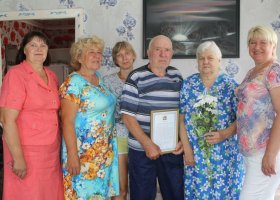 